XXIV. Kari Tudományos Diákköri KonferenciaSzombathely, 2018. május 4-5.JELENTKEZÉSI LAP1.	Az előadás címe: …………………………………………………………………………………………………….	…………………….…………………………………………………………………………………………………..	………………………………………………………………………………………………………………………...2.	Szerző (k):3.	Témavezető(k) hozzájárulása:Kelt:  ……………………………………………………………………………A TDK jelentkezésért és az absztrakt regisztrációért felelős első szerző aláírásaSzerzői tájékoztató:A jelentkezési lapot egy példányban kitöltve (valamennyi szerző és valamennyi témavezető aláírásával) az illetékes képzési központ TDK koordinátorán keresztül, a pécsi székhelyű intézetek esetén az intézeti TDK koordinátor segítségével szükséges eljuttatni Póhr Kitti TDK koordinátor részére postai úton, vagy elektronikusan (9700 Szombathely, Jókai u.14., kitti.pohr@etk.pte.hu ) 2018. április 20-ig.A TDK konferencia absztrakt regisztráció kizárólag online módon, konferencia.etk.pte.hu/tdk2018 oldalon keresztül zajlik, melynek határideje: 2018. április 8. 24.00 óra (Az absztraktot nyomtatott formában nem kell megküldeni!) Amennyiben prezentációját nem PowerPoint (ppt) programmal kívánja bemutatni, technikai igényét kérjük a titkarsag.szombathely@etk.pte.hu e-mail címen jelezze.A beadott hallgatói tudományos munkák absztraktjait a Tudományos Bizottság és a TDK elnökség javaslata alapján a tudományos dékáni megbízott által felkért két opponens értékeli. Az elbírálás határideje: 2018. április 10.Az opponensek közül az egyik opponens elsődleges feladata a pályamunka kutatásmódszertani/matematikai statisztikai színvonalának mérlegelése. Ha a két értékelő bármelyike nem javasolja az absztrakt elfogadását, akkor a benyújtott anyag elutasítandó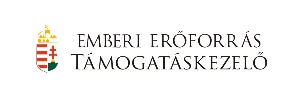 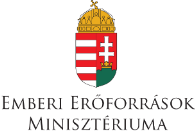 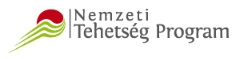 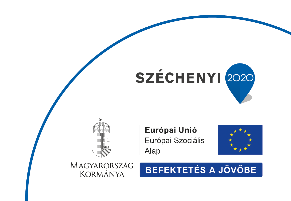 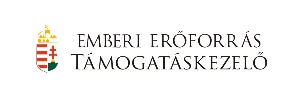 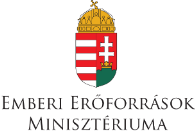 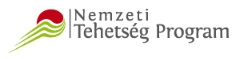 NévAlapszak/szakirány/egyéb képzésÉv-folyamMunka-rendKépzésihelyAláírás1.2.3.NévBeosztásMunkahelyAláírás1.2.3.